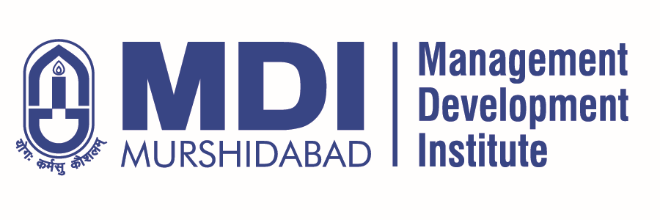 APPLICATION FORMPosition applied for    ………………………………………………..Name (Mr/Mrs/Ms)   .………………………………………………..
(in Capital letters)Father’s Name           .………………………………………………...  Age ……(Yrs.)/ Date of Birth ……(DD) ……(MM) ………..(YYYY)   
(As on application date)Educational Qualifications
Details of Experience (starting with present job)
Note: Please attach separate sheets for more information, if anyPresent Pay Scale and Gross Salary drawn (attach Salary Slip) : ……………………………Notice Period required, if selected:  ……………………………Current Postal Address (mention e-mail ID and contact number:
……………………………………………………………………
……………………………………………………………………
E-mail ID: ………………………………………………………..
Contact No. ………………………………………………………Reference of two employers:Do you have any relative serving or retired at MDI, Murshidabad: Yes / No
If yes, please provide the following details:
Name:                 ……………………………………………….
Designation:       .……………………………………………….
Relationship:      ………………………………………………..Certified that all information provided above are true to the best of my knowledge. I undertake that in case if any information is found incorrect I shall be held responsible for the same. Further, it is certified that I have understood and complied with all the terms and conditions as contained in “General Instructions to the Candidate” of advertisement.									(Signature of the applicant)Date: ………………………					Name: ………………………………Place: ………………………Attachments/ Enclosures: Attach Self-attested copy of the following certificates – Curriculum Vitae/ ResumeDOB CertificateEducational Certificates (As mentioned at Point 5 above)Experience Certificates (As mentioned at Point 6 above)Latest Pay SlipExamination PassedName of Board/ UniversityMarksMarksYear of Passing% marks obtainedExamination PassedName of Board/ UniversityMaximum MarksMarks ObtainedYear of Passing% marks obtainedXXIIGraduation………………………………Post Graduation………………………………Other Qualification………………………………Name of Organization employedPost/ Designation HeldPeriod (DD/MM/YYYY)Period (DD/MM/YYYY)Nature of job & responsibilities heldPay Scale & Gross Salary Drawn Per Month (Rs.)Name of Organization employedPost/ Designation HeldFromToNature of job & responsibilities heldPay Scale & Gross Salary Drawn Per Month (Rs.)Reference 1(Present Employer)Reference 2(Previous Employer)Name of the OrganizationAddress of the OrganizationName of contact personDesignationContact No.E-mail ID